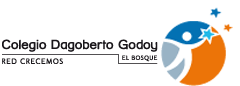                             CRONOGRAMA DE ACTIVIDADES 2° SEMESTRE 2021                                                 COLEGIO TENIENTE DAGOBERTO GODOYSI FUESE NECESARIO MODIFICAR ALGUNA FECHA, SERÁ COMUNICADOS EN EL MENOR TIEMPO POSIBLE.DEBEMOS RECORDAR QUE NOS ENCONTRAMOS EN UN CONTEXTO SUJETO A CAMBIOS DIARIAMENTE.MESACTIVIDAD - EFEMÉRIDEFECHAJULIOINICIO 2° SEMESTRELUNES 26REORGANIZACIÓN DE LOS GRUPOS DE ESTUDIANTES DE ACUERDO A SUS AVANCES PEDAGÓGICOS. MARTES 27 Y MIÉRCOLES 28COMUNICAR A LOS APODERADOS LA NUEVA ORGANIZACIÓN PARA EL TRABAJO CON ESTUDIANTES.JUEVES 29INICIO DE TRABAJO PERSONALIZADO Y PRESENCIAL CON ESTUDIANTES MÁS DESCENDIDOSVIERNES 30REUNIÓN COMITÉ PARITARIOVIERNES 30AGOSTOCAPACITACIÓN ALEXIA, INGRESO DE CALIFICACIONESMARTES 03REUNIÓN DE APODERADOS, ENTREGA DE INFORME DE NOTASSEMANA DEL 09 AL 13INICIO PROCESO POSTULACIÓN SAEJUEVES 12DÍA DE LOS DERECHOS HUMANOS Y LOS PRINCIPIOS DE IGUALDADJUEVES 14NATALICIO DE BERNARDO O’HIGGINSVIERNES 20REGISTRO EN LECCIONARIO DE LA 1° CALIFICACIÓN EN CADA UNA DE LAS ASIGNATURAVIERNES 23REUNIÓN COMITÉ PARITARIOREUNIÓN COMITÉ SEGURIDAD ESCOLARVIERNES 27SEPTIEMBREDÍA INTERNACIONAL DE LA MUJER INDÍGENADOMINGO 05TÉRMINO DE POSTULACIONES SAEDOMINGO 12CELEBRACIÓN SEMANA DE LA CHILENIDAD LUNES 13 A JUEVES 16FIESTAS PATRIASSÁBADO 18DÍA DE LAS GLORIAS DEL EJÉRCITODOMINGO 19DÍA INTERNACIONAL DE LA PAZ  MARTES 21REGISTRO EN LECCIONARIO DE LA 2° CALIFICACIÓN EN CADA UNA DE LAS ASIGNATURAMIÉRCOLES 25REUNIÓN COMITÉ PARITARIOREUNIÓN COMITÉ SEGURIDAD ESCOLARJUEVES 30OCTUBREDÍA DE LAS Y LOS ASISTENTES DE LA EDUCACIÓNVIERNES 01SIMULACRO DE EMERGENCIA: SISMOJUEVES 07 SEMANA NACIONAL DE LA CIENCIA Y LA TECNOLOGÍALUNES 11 A VIERNES  15ENCUENTRO DE DOS MUNDOS  INTERCAMBIO  INTERCULTURALMARTES 12CELEBRACIÓN DÍA DEL PROFESORVIERNES 15DÍA DEL PROFESOR y PROFESORASÁBADO 16REGISTRO EN LECCIONARIO DE LA 3° CALIFICACIÓN EN CADA UNA DE LAS ASIGNATURAVIERNES 22PUBLICACIÓN RESULTADOS POSTULACIÓN SAELUNES 25 AVIERNES 29SEMANA ANIVERSARIO DEL COLEGIOLUNES 25 A VIERNES 29REUNIÓN COMITÉ PARITARIOREUNIÓN COMITÉ SEGURIDAD ESCOLARVIERNES 29NOVIEMBREPUBLICACIÓN RESULTADOS LISTA DE ESPERA POSTULACIÓN SAEMIÉRCOLES 10 Y JUEVES 11CONSEJO ESCOLARVIERNES 12DÍA DE LA AMABILIDADSÁBADO 13INICIO PROCESO DE MATRÍCULAS ALUMNOS NUEVOSMIÉRCOLES 15TÉRMINO AÑO LECTIVO 4°MEDIOSJUEVES 18LICENCIATURA 4 ° MEDIOVIERNES 19DÍA DE LOS DERECHOS DEL NIÑO Y NIÑASÁBADO 20REGISTRO EN LECCIONARIO DE LA 4° CALIFICACIÓN EN CADA UNA DE LAS ASIGNATURAVIERNES 19DÍA DE LA EDUCACIÓN PARVULARIA Y EDUCADOR (A) DE PÁRVULOSLUNES 22SEMANA DE LA EDUCACIÓN PARVULARIA.LUNES 22 AVIERNES26REUNIÓN COMITÉ PARITARIOREUNIÓN COMITÉ SEGURIDAD ESCOLARVIERNES 26LUNES 29MARTES 30DICIEMBRETERMINAR PROCESOS DE ALUMNOS PENDIENTESMIÉRCOLES 01PROMEDIOS FINALESJUEVES 02CIERRE DE LECCIONARIOVIERNES 03REVISIÓN DE LECCIONARIO PARTE PEDAGÓGICAREVISIÓN DE PROMEDIOS EN LECCIONARIO – SELLADO DE NOTASLUNES 06 YMARTES 07PREMIACIÓN ALUMNOS DESTACADOS PRE-BÁSICO Y 1° CICLOLUNES 06PREMIACIÓN ALUMNOS DESTACADOS 2° CICLO Y E. MEDIAMARTES 07GRADUACIÓN 8° BÁSICO   VIERNES 09REUNIÓN COMITÉ PARITARIOVIERNES 10REVISIÓN DE ACTAS CON LECCIONARIOREVISIÓN DE CERTIFICADOS CON ACTAIMPRESIÓN DE CERTIFICADOSREVISIÓN DE LECCIONARIO PARTES ADMINISTRATIVAENTREGA DE CERTIFICADOS AL APODERADOS DE 8° BÁSICOMARTES 14ENTREGA DE CERTIFICADOS PRE-BÁSICO A 4°MEDIOTÉRMINO AÑO ESCOLAR 31 DICIEMBRE